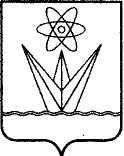 АДМИНИСТРАЦИЯ ЗАКРЫТОГО АДМИНИСТРАТИВНО – ТЕРРИТОРИАЛЬНОГО ОБРАЗОВАНИЯ  ГОРОДА  ЗЕЛЕНОГОРСКА КРАСНОЯРСКОГО КРАЯР А С П О Р Я Ж Е Н И Е27.12.2016            	 	             г. Зеленогорск				№ 2755-рО внесении изменений в распоряжение Администрации ЗАТО г. Зеленогорска от 06.11.2015 № 2289-р «Об утверждении состава и Порядка работы комиссии по определению мест (площадок) временного складирования отходов на территории г. Зеленогорска»В целях эффективности работы комиссии по определению мест (площадок) временного складирования отходов на территории                          г. Зеленогорска, руководствуясь Уставом города,Внести в распоряжение Администрации ЗАТО г. Зеленогорска от 06.11.2015 № 2289-р «Об утверждении состава и Порядка работы комиссии по определению мест (площадок) временного складирования отходов на территории г. Зеленогорска» изменения, изложив приложение № 1 «Состав комиссии по определению мест (площадок) временного складирования отходов на территории г. Зеленогорска» в редакции согласно приложению к настоящему  распоряжению.Настоящее распоряжение вступает в силу в день подписания и подлежит опубликованию в газете «Панорама». Глава Администрации ЗАТО г. Зеленогорска 		 	        				  А.Я. ЭйдемиллерПриложение к распоряжению Администрации ЗАТО г. Зеленогорскаот 27.12.2016 № 2755-рПриложение № 1 к распоряжению Администрации ЗАТО г. Зеленогорскаот 06.11.2015 № 2289-рСостав комиссии по определению мест (площадок) временного складирования отходов на территории г. ЗеленогорскаФахуртдинов М.Б.заместитель начальника Отдела городского хозяйства Администрации ЗАТО г. Зеленогорска, председатель комиссии;Трифонова Е.Н.директор Муниципального казенного учреждения «Комитет по охране окружающей среды», заместитель председателя комиссии;Сташкевич В.В.ведущий инженер по охране окружающей среды (эколог) Муниципального казенного учреждения «Комитет по охране окружающей среды», секретарь комиссии;члены комиссии:представитель земельного отдела Комитета по управлению имуществом Администрации ЗАТО г. Зеленогорска;представитель земельного отдела Комитета по управлению имуществом Администрации ЗАТО г. Зеленогорска;представитель отдела архитектуры и градостроительства Администрации ЗАТО                 г. Зеленогорска; представитель отдела архитектуры и градостроительства Администрации ЗАТО                 г. Зеленогорска; представитель Отдела городского хозяйства Администрации ЗАТО г. Зеленогорска;представитель Отдела городского хозяйства Администрации ЗАТО г. Зеленогорска;представитель Межрегионального управления № 42 ФМБА России (по согласованию);представитель Межрегионального управления № 42 ФМБА России (по согласованию);представитель (председатель, члены) Совета многоквартирного дома (по согласованию);представитель Муниципального унитарного предприятия тепловых сетей                           г. Зеленогорска;представитель Муниципального унитарного предприятия электрических сетей                  г. Зеленогорска;представитель Акционерного общества «Красноярсккрайгаз» (по согласованию);представитель Публичного акционерного общества междугородной и международной электрической связи  «Ростелеком» (по согласованию);представитель (председатель, члены) Совета многоквартирного дома (по согласованию);представитель Муниципального унитарного предприятия тепловых сетей                           г. Зеленогорска;представитель Муниципального унитарного предприятия электрических сетей                  г. Зеленогорска;представитель Акционерного общества «Красноярсккрайгаз» (по согласованию);представитель Публичного акционерного общества междугородной и международной электрической связи  «Ростелеком» (по согласованию);представитель управляющей организации (товарищества собственников жилья, жилищного кооператива, иного специализированного потребительского кооператива) (по согласованию).представитель управляющей организации (товарищества собственников жилья, жилищного кооператива, иного специализированного потребительского кооператива) (по согласованию).